Уважаемые коллеги!В связи с учащением случаев мошенничества/покушений на мошенничество по телефону, в том числе с использованием мессенджеров «Whats App» и «Telegram», просим вас разместить на информационных стендах и сайтах вверенного подразделения приложенную памятку.Приложение: памятка на 1 листе.Проректор по правовой работе и имущественным отношениям	                                                Ф.И. Хамидуллина Ракипов Ильвир АнсафовичТел. 206-52-05(13-05)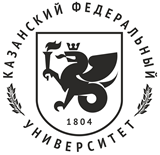 Министерство науки и высшего образования Российской ФедерацииФедеральное государственное автономное образовательное учреждение высшего образования«КАЗАНСКИЙ (ПРИВОЛЖСКИЙ) ФЕДЕРАЛЬНЫЙ УНИВЕРСИТЕТ»(КФУ)ПРОРЕКТОР ПО ПРАВОВОЙ РАБОТЕ И ИМУЩЕСТВЕННЫМ ОТНОШЕНИЯМКремлевская ул., д. 18, корпус 1, Казань, 420008 тел. (843) 206-54-31эл. почта: 	FIHamidullina@kpfu.ru  ОКПО 02066730, ОГРН 1021602841391ИНН/КПП 1655018018/165501001_________________ № ________________На № _______________ от ____________Руководителям подразделений КФУ